Horsley Zone 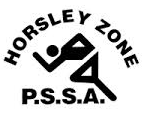 Girls Soccer Team 2021Coach: Katherine WhitesideSchool: Cecil Hills Public SchoolThe SSW Carnival is to be held at Ireland Park, Liverpool
on Thursday 6th May, 2021SchoolStudentKing Park Public SchoolCharlotte BradshawKing Park Public SchoolAlly WyrzynskiKing Park Public SchoolJessica AveryKing Park Public SchoolCydnee AveryKing Park Public SchoolMia PrasadCecil Hills Public SchoolFrida KaraberisCecil Hills Public SchoolAlyssia LunaCecil Hills Public SchoolSofia HamdanCecil Hills Public SchoolAnisa BruzzeseCecil Hills Public SchoolValerija VelkovicBossley Park Public SchoolBelinda VazqueBossley Park Public SchoolLeyla Celik